Secretaria da Agricultura, Pecuária e IrrigaçãoDepartamento de Defesa Agropecuária Divisão de Controle e Informações Sanitárias Seção de Epidemiologia e Estatística Informativo Semanal de Vigilância - Notificações 2018Semana Epidemiológica 16 Supervisões Regionais que não informaram: Cru alta; Ijuí; Rio Pardo. Ocorrências Atendidas pelo SVO- RS.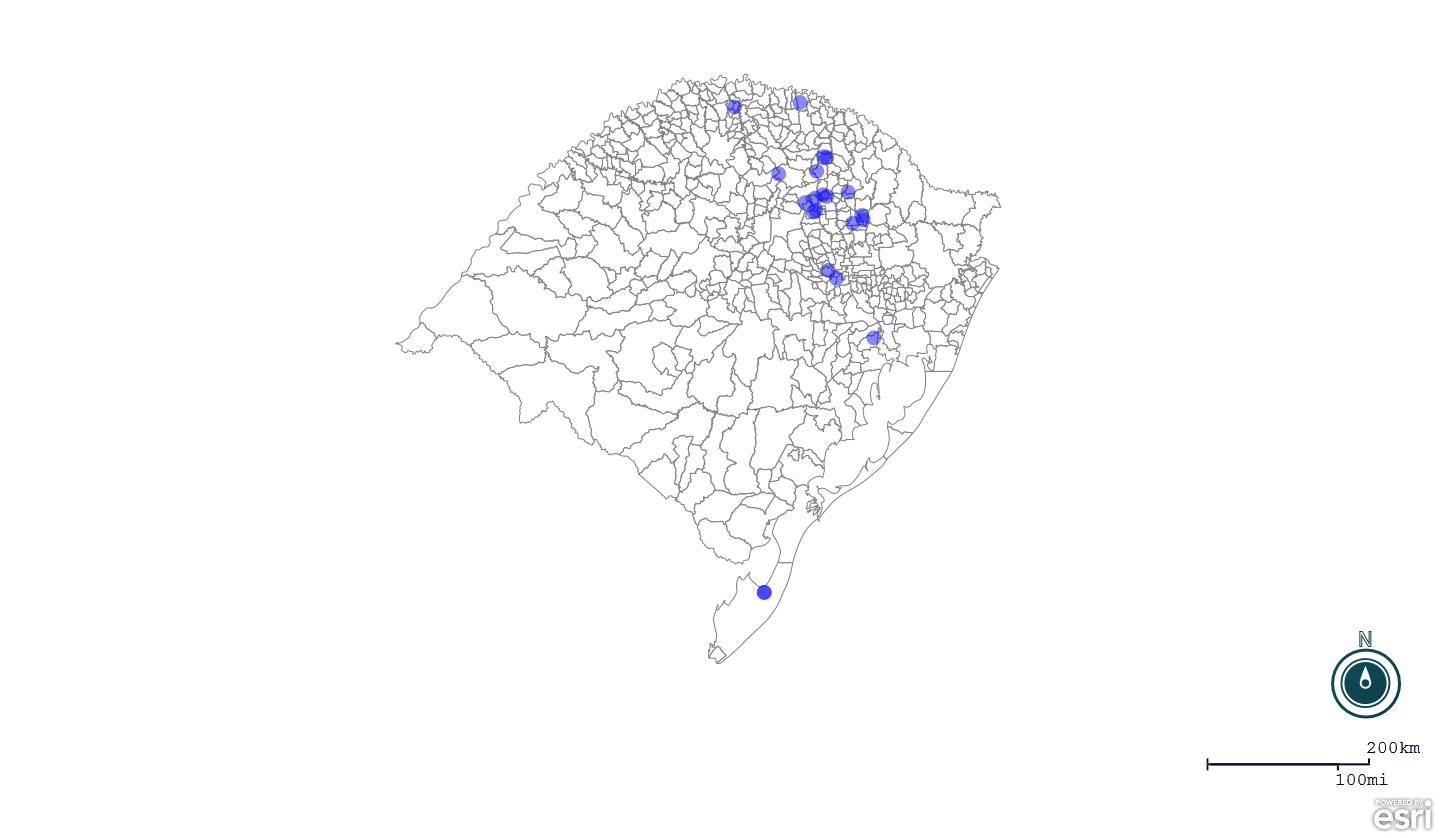 Seção de Epidemiologia e Estatística-SEE.Seção de Epidemiologia e Estatística-SEE. Seção de Epidemiologia e Estatística-SEE contatos: epidemiologia@agricultura.rs.gov.br; fone: (51) 3288-6398 ou (51) 3288-6385. Line Município Código IBGE N° do FORM IN Principal espécie afetadaDiagnóstico presuntivo Data da investigação Diagnóstico conclusivo Solicitada Retificação? 17. Nome do Veterinário1 Água Santa 4300059 54 Galinhas Salmonella Typhimurium02/04/2018   Salmonella TyphimuriumSim EDISON PELLIZZARO2 Rodeio Bonito 4315909 2 SuínosLesão de Comedouro 16/04/2018  Lesão de Comedouro Sim FELIPE KLEIN3 Aratiba 4300901 44 SuínosErro de Manejo 10/04/2018  Erro de Manejo Sim ANDRÉIA DE OLIVEIRA BECKER4 Santo Antônio do Palma 4317558 49 GalinhasColibacilose 13/04/2018  Colibacilose Não MAURÍCIO FLORES DA SILVA5 Santo Antônio do Palma 4317558 48 GalinhasOnfalite 11/04/2018  Onfalite Sim MAURÍCIO FLORES DA SILVA6 Estrela 4307807 86 GalinhasEstresse Térmico (calor) 12/04/2018  Estresse Térmico (calor) Sim AUGUSTO WEBER7 Protásio Alves 4315172 36 GalinhasRefugagem 16/04/2018  Refugagem Sim ESTELA DE ALMEIDA8 Santa Vitória do Palmar 4317301 15 BovinosBrucelose 10/04/2018  Brucelose Não CRISTINA RODRIGUES TREIN9 Santa Vitória do Palmar 4317301 14 BovinosTuberculose 10/04/2018  Tuberculose Não CRISTINA RODRIGUES TREIN10 Nova Alvorada 4312757 40 GalinhasColibacilose 06/04/2018  Colibacilose Não MAURÍCIO FLORES DA SILVA11 Vila Maria 4323408 46 GalinhasAspergilose 05/04/2018  Aspergilose Não MAURÍCIO FLORES DA SILVA12 Marau 4311809 111 SuínosDoença Vesícular Idiopática dos Suínos 05/04/2018  Doença Vesícular Idiopática dos Suínos Sim MAURÍCIO FLORES DA SILVA13 Nova Prata 4313300 21 GalinhasColibacilose 13/04/2018  Colibacilose Sim VINICIUS NASCIMENTO MERLO14 Tapejara 4320909 41 GalinhasColibacilose 18/04/2018  Colibacilose Sim EDISON PELLIZZARO15 Vila Maria 4323408 47 GalinhasColibacilose 18/04/2018  Colibacilose Não MAURÍCIO FLORES DA SILVA16 Marau 4311809 112 GalinhasOnfalite 18/04/2018  Onfalite Não MAURÍCIO FLORES DA SILVA17 Protásio Alves 4315172 37 BovinosTuberculose 16/04/2018  Tuberculose Sim ESTELA DE ALMEIDA18 Passo Fundo 4314100 21 GalinhasSalmonella gallinarum 10/04/2018  Salmonella gallinarum Sim SÉRGIO MANGANO DE ALMEIDA SANTOS19 Guaíba 4309308 8 EquinosMormo 19/04/2018  Pendente - ag. confirmatório Sim FRANCISCO PAULO NUNES LOPES20 Ibiraiaras 4309902 10 GalinhasColibacilose 18/04/2018  Colibacilose Sim FABIO DE JESUS MONTEIRO DE BARROS21 Arroio do Meio 4301008 44 GalinhasColibacilose 19/04/2018  Colibacilose Sim VANESSA CALDERARO DALCIN